Formularz – opis punktu POI w aplikacji (POI - miejsce zaplanowane na spacerze, którego nie ma w aplikacji)Formularz – opis punktu POI w aplikacji (POI - miejsce zaplanowane na spacerze, którego nie ma w aplikacji)NazwaMaksymalnie 50 znaków.Zabytkowy cmentarz ewangelicki Opis miejsca/obiektuMaksymalnie 400 znaków.Zabytkowy cmentarz ewangelicki został założony nieopodal wsi Grabownica, na polach wśród kępy drzew. Powstał w drugiej połowie XIX wieku. Znajduje się tutaj kilkadziesiąt zaniedbanych nagrobków rodzinnych i pojedynczych. Nagrobki rodzinne wyróżniają się metalowymi ogrodzeniami. Najstarszy zachowany nagrobek na tym cmentarzu należy do Johanna i Beate Straussów, pochodzi z 1871 roku.Rodzaj kategoriiDo jakiej kategorii można przypisać punkt POI np. obiekt turystyczny, obiekt przyrodniczy, restauracja, hotel, łowisko, dla aktywnych, dla rodzin z dziećmi, miejsce dostępne publicznie itp.zabytek Współrzędne geograficzneMożna pobrać z Google Maps51.531585,17.367282Zdjęcie miejsca/obiektuZdjęcie stanowi okładkę propozycji, która wyświetla się po wejściu w punkt POI na aplikacji. Format: JPG. Min. rozmiar 1440x960. Maksymalnie 500KB.Wklej zdjęcie poglądowe oraz link do pobrania zdjęcia w lepszej jakości.https://zapodaj.net/abdeaf2127a41.jpg.html 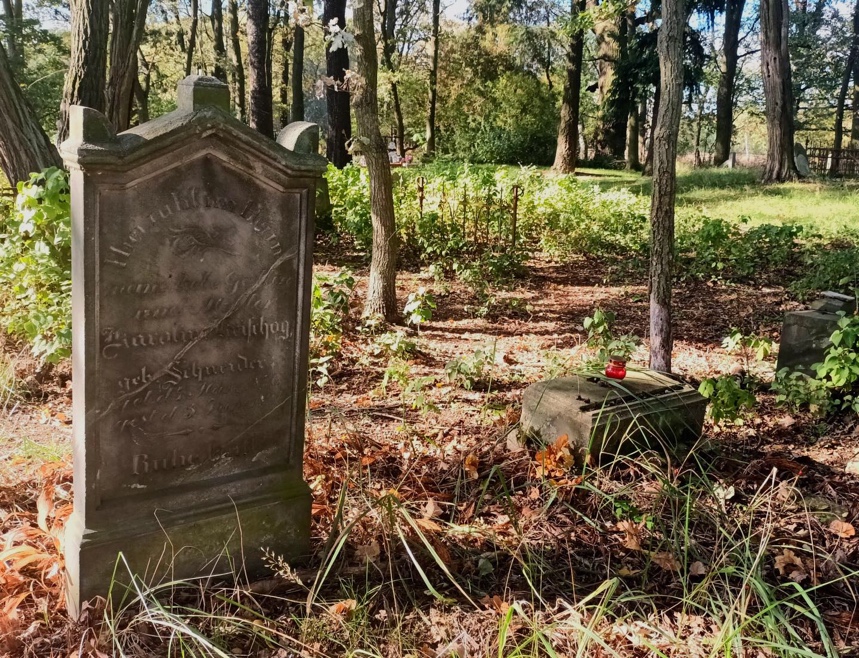 Godziny otwarcia miejsca/obiektuWpisz godziny lub nie dotyczynie dotyczyUdogodnienia przy miejscu/obiekcie – jeśli dotyczyMaksymalnie 150 znaków.Np. dostępny dla osób 
z niepełnosprawnością, miejsce przyjazne dla zwierząt, WiFi, bezpłatny parking, plac zabaw.-Dane adresoweDane adresoweUlica z numeremKod pocztowy56-300MiejscowośćGrabownicaGminagmina MiliczDane kontaktoweDane kontaktoweE-mail kontaktowy-Telefon kontaktowy-Strona internetowa-